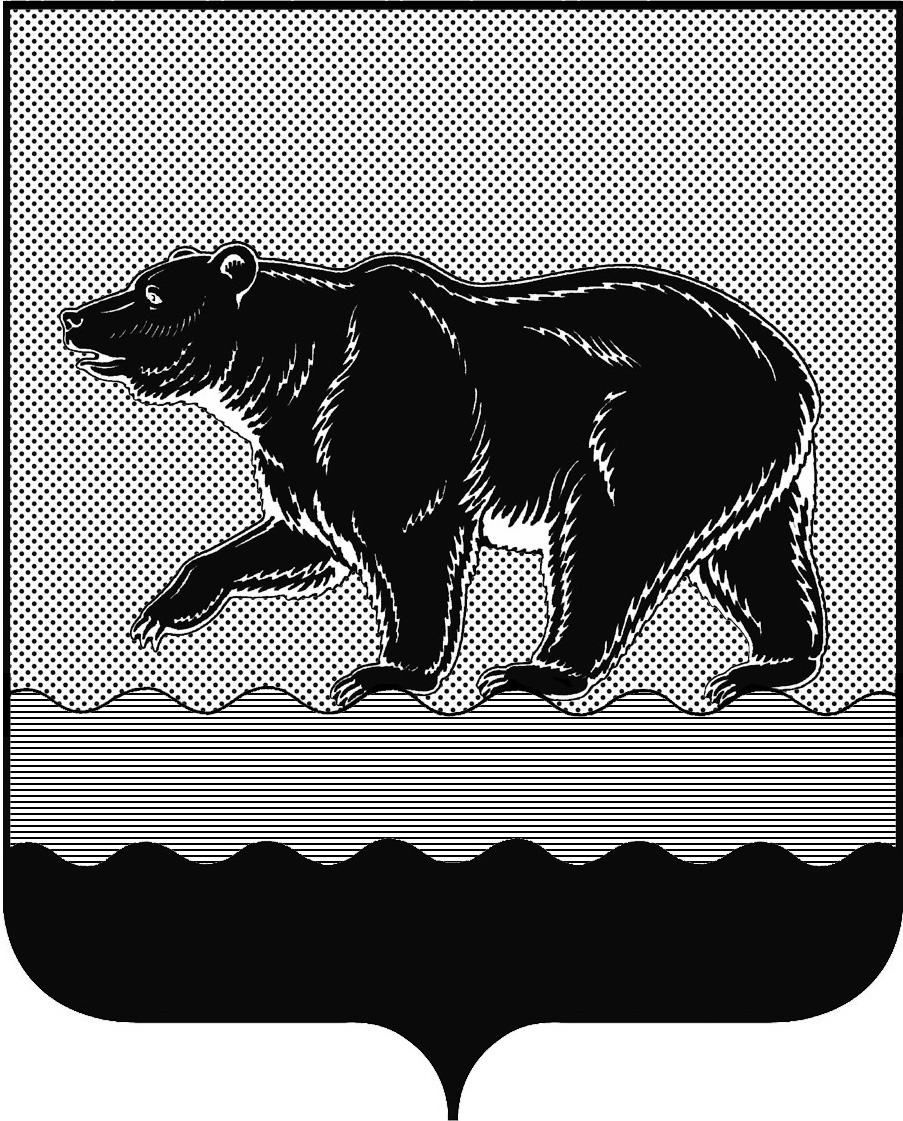 СЧЁТНАЯ ПАЛАТАГОРОДА НЕФТЕЮГАНСКА16 микрорайон, 23 дом, помещение 97, г. Нефтеюганск, 
Ханты-Мансийский автономный округ - Югра (Тюменская область), 628310  тел./факс (3463) 20-30-55, 20-30-63 E-mail: sp-ugansk@mail.ruwww.admugansk.ruЗаключение на проект изменений в муниципальную программу «Защита населения и территории от чрезвычайных ситуаций, обеспечение первичных мер пожарной безопасности в городе Нефтеюганске»Счётная палата города Нефтеюганска на основании статьи 157 Бюджетного кодекса Российской Федерации, Положения о Счётной палате города Нефтеюганска, рассмотрев проект постановления администрации города Нефтеюганска «О внесении изменений в постановление администрации города Нефтеюганска от 15.11.2018 № 592-п «Об утверждении муниципальной программы «Защита населения и территории от чрезвычайных ситуаций, обеспечение первичных мер пожарной безопасности в городе Нефтеюганске» (далее по тексту – проект изменений), сообщает следующее:1. При проведении экспертно-аналитического мероприятия учитывалось наличие экспертизы проекта изменений:1.1. Департамента финансов администрации города Нефтеюганска на предмет его соответствия бюджетному законодательству Российской Федерации и возможности финансового обеспечения её реализации из бюджета города Нефтеюганска;1.2. Департамента экономического развития администрации города Нефтеюганска на предмет соответствия:- Порядку принятия решения о разработке муниципальных программ города Нефтеюганска, их формирования, утверждения и реализации, утверждённому постановлением администрации города Нефтеюганска от 18.04.2019 № 77-нп «О модельной муниципальной программе города Нефтеюганска, порядке принятия решения о разработке муниципальных программ города Нефтеюганска, их формирования, утверждения и реализации» (с изменениями от 19.10.2021 № 161-нп) (далее по тексту – Модельная программа);- Стратегии социально-экономического развития муниципального образования город Нефтеюганск, утверждённой решением Думы от 31.10.2018 № 483-VI «Об утверждении Стратегии социально-экономического развития муниципального образования город Нефтеюганск на период до 2030 года»;- структурных элементов (основных мероприятий) целям муниципальной программы;- сроков её реализации задачам;- целевых показателей, характеризующих результаты реализации муниципальной программы, показателям экономической, бюджетной и социальной эффективности, а также структурных элементов (основных мероприятий) муниципальной программы;- требованиям, установленным нормативными правовыми актами в сфере управления проектной деятельностью. 2. Проектом изменений планируется:2.1. В паспорте проекта изменений:Общий объём финансирования муниципальной программы 117 570,240 тыс. рублей за счёт средств местного бюджета, в том числе:- 2022 год – 13 063,360 тыс. рублей;- 2023 год – 13 063,360 тыс. рублей;- 2024 год – 13 063,360 тыс. рублей;- 2025 год – 13 063,360 тыс. рублей;- 2026 год – 13 063,360 тыс. рублей;- 2027 год – 13 063,360 тыс. рублей;- 2028 год – 13 063,360 тыс. рублей;- 2029 год – 13 063,360 тыс. рублей;- 2030 год – 13 063,360 тыс. рублей.2.2. По мероприятию 1.1 «Снижение рисков и смягчение последствий чрезвычайных ситуаций природного и техногенного характера на территории города» запланирован объём финансирования администрации города Нефтеюганска (далее по тексту - Администрация) на 2022-2030 годы в размере 259,400 тыс. рублей по каждому году соответственно.На 2022 год бюджетные ассигнования предусмотрены:- 60,000 тыс. рублей на изготовление полиграфической продукции;- 20,720 тыс. рублей на приобретение двух газовых тепловых пушек;- 28,000 тыс. рублей на приобретение восьми раскладушек;- 30,360 тыс. рублей на приобретение восьми наборов постельных принадлежностей (комплекты постельного белья, подушки, одеяла);- 28,920 тыс. рублей на изготовление стендов «Карта города»;- 83,600 тыс. рублей на приобретение двух установок лесопожарных ранцев «Ангара»;- 7,800 тыс. рублей на приобретение двух газовых баллонов.2.3. По мероприятию 2.1 «Обеспечение первичных мер пожарной безопасности в городе Нефтеюганске» запланирован объём финансирования:1)  Администрации на 2022 – 2030 годы в размере 151,300 тыс. рублей на каждый год соответственно;2) департаменту образования и молодёжной политики администрации города Нефтеюганска (далее по тексту – Департамент образования) на 2022 – 2030 годы в размере 9 276,000 тыс. рублей на каждый год соответственно;3) комитету культуры и туризма администрации города Нефтеюганска (далее по тексту – Комитет культуры) на 2022 – 2025 годы в размере 1 150,160 тыс. рублей на каждый год соответственно;4) комитету физической культуры и спорта администрации города Нефтеюганска на 2022 – 2025 годы в размере 1 373,200 тыс. рублей на каждый год соответственно;5) департаменту градостроительства и земельных отношений администрации города Нефтеюганска на 2022 – 2025 годы в размере 172,800 тыс. рублей на каждый год соответственно;6) департаменту жилищно-коммунального хозяйства администрации города Нефтеюганска (далее по тексту – ДЖКХ) на 2022 – 2025 годы в размере 515,800 тыс. рублей на каждый год соответственно;7) департаменту муниципального имущества администрации города Нефтеюганска на 2022 – 2025 годы сумма в размере 139,700 тыс. рублей на каждый год соответственно;8) Думе города Нефтеюганска на 2022 – 2025 годы сумма в размере 25,000 тыс. рублей на каждый год соответственно.3. Представленный проект изменений не соответствует Модельной программе. В паспорте муниципальной программы в строке «Сроки реализации муниципальной программы» указаны 2022-2025 годы и на период до 2030 года. При этом годом начала реализации муниципальной программы является 2019 год. Рекомендуем устранить указанное замечание. Кроме того, в муниципальной программе таблицу 3 «Характеристика основных мероприятий муниципальной программы, их связь с целевыми показателями» необходимо привести в соответствие с таблицей 3 «Перечень структурных элементов (основных мероприятий) муниципальной программы» Модельной программы.4. Финансовые показатели, содержащиеся в проекте изменений, не соответствуют расчётам, предоставленным на экспертизу.В соответствии с финансово-экономическими обоснованиями, мероприятие 2.1 «Обеспечение первичных мер пожарной безопасности в городе Нефтеюганске» не обеспечено финансированием в общей сумме 5 834,758 тыс. рублей, необходимым для его реализации (Администрация города 169,640 тыс. рублей, ДЖКХ 7,7 тыс. рублей, Комитет культуры 5 657,418 тыс. рублей). Сметные расчёты, представленные для обоснования бюджетных средств, не включённых в проект изменений, Счётной палатой не анализировались.Рекомендуем оценить реалистичность исполнения мероприятия, а также достижение целевого показателя «Организация и проведение Исполнителями мероприятий по обеспечению первичных мер пожарной безопасности (ежегодно)», предусмотренного муниципальной программой на уровне 100 процентов.Кроме того, Департаментом образования не обоснован объём бюджетных средств на ремонт эвакуационных лестниц МАДОУ «Детский сад № 26 «Радость» в сумме 872,800 тыс. рублей, так как в целях обоснования планируемых расходов предоставлены три коммерческих предложения.Частью 9 статьи 22 Федеральный закон от 05.04.2013 № 44-ФЗ 
«О контрактной системе в сфере закупок товаров, работ, услуг для обеспечения государственных и муниципальных нужд» (далее по тексту – Закон № 44-ФЗ) предусмотрен проектно-сметный метод, который заключается в определении НМЦК на строительство, реконструкцию, капитальный ремонт, снос объекта капитального строительства, проведение работ по сохранению объектов культурного наследия (памятников истории и культуры) народов Российской Федерации, за исключением научно-методического руководства, технического и авторского надзора.Согласно части 9.1 статьи 22 Закона № 44-ФЗ проектно-сметный метод может также применяться при определении и обосновании НМЦК на текущий ремонт зданий, строений, сооружений, помещений.	Таким образом, при формировании стоимости работ по ремонту обоснованным является применение проектно-сметного метода.По итогам проведения финансово-экономической экспертизы, предлагаем направить проект изменений на утверждение с учётом рекомендаций Счётной палаты.Информацию о решении, принятом по результатам рассмотрения настоящего заключения, направить в адрес Счётной палаты до 25.11.2021 года.Председатель                                                                                           С.А. ГичкинаИсполнитель:инспектор инспекторского отдела № 1Счётной палаты города НефтеюганскаФилатова Юлия ЕвгеньевнаТел. 8 (3463) 203303Исх.СП-411-1 от 12.11.2021